«Пахнет солнцем и блинами - нынче масленица с нами»10 марта на центральной площади г. Новосиль состоялся традиционный праздник проводов русской зимы «Пахнет солнцем и блинами - нынче масленица с нами». 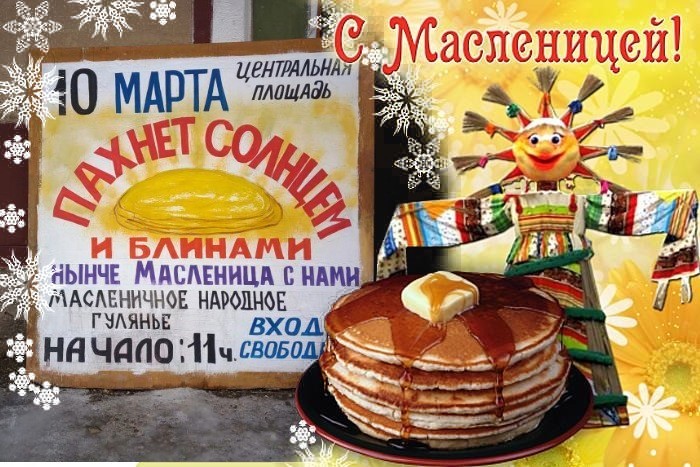      Проводы зимы это не просто народное гулянье, а обычай который уходит своими корнями глубоко в историю и культуру нашего народа. Последний день масленичной недели известен как прощеное воскресенье, и во все времена люди стремились отпраздновать его как можно богаче, сытнее и веселее, ведь считалось, что если так отметить Масленицу, то и весь следующий год будет столь же благополучным и сытым.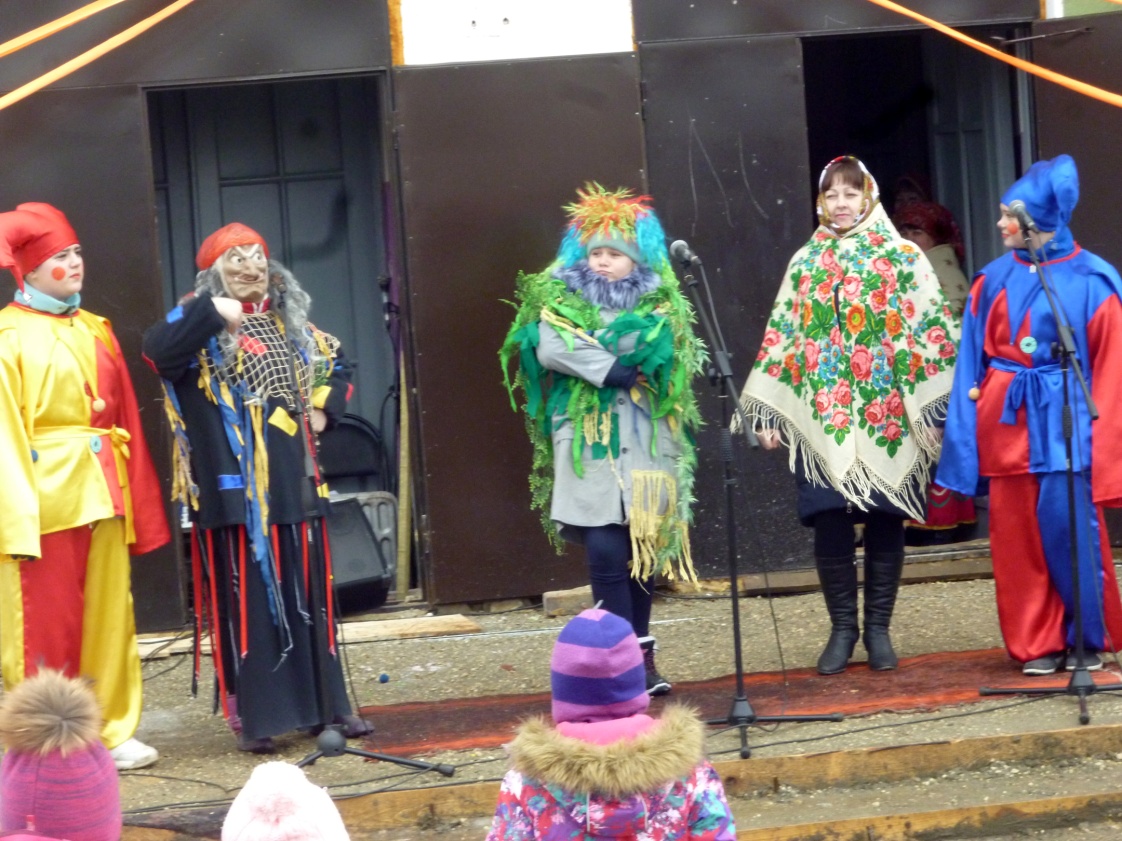 И в этом году, на Центральной площади  вновь развернули свою активную деятельность обширные торговые ряды. Праздник сопровождался театрализованными представлениями  творческих коллективов г. Новосиль и Новосильского района, соревнованиями на смелость и ловкость, громкой музыкой, песнями, частушками   и конечно же главным атрибутом масленичной недели - блинами.   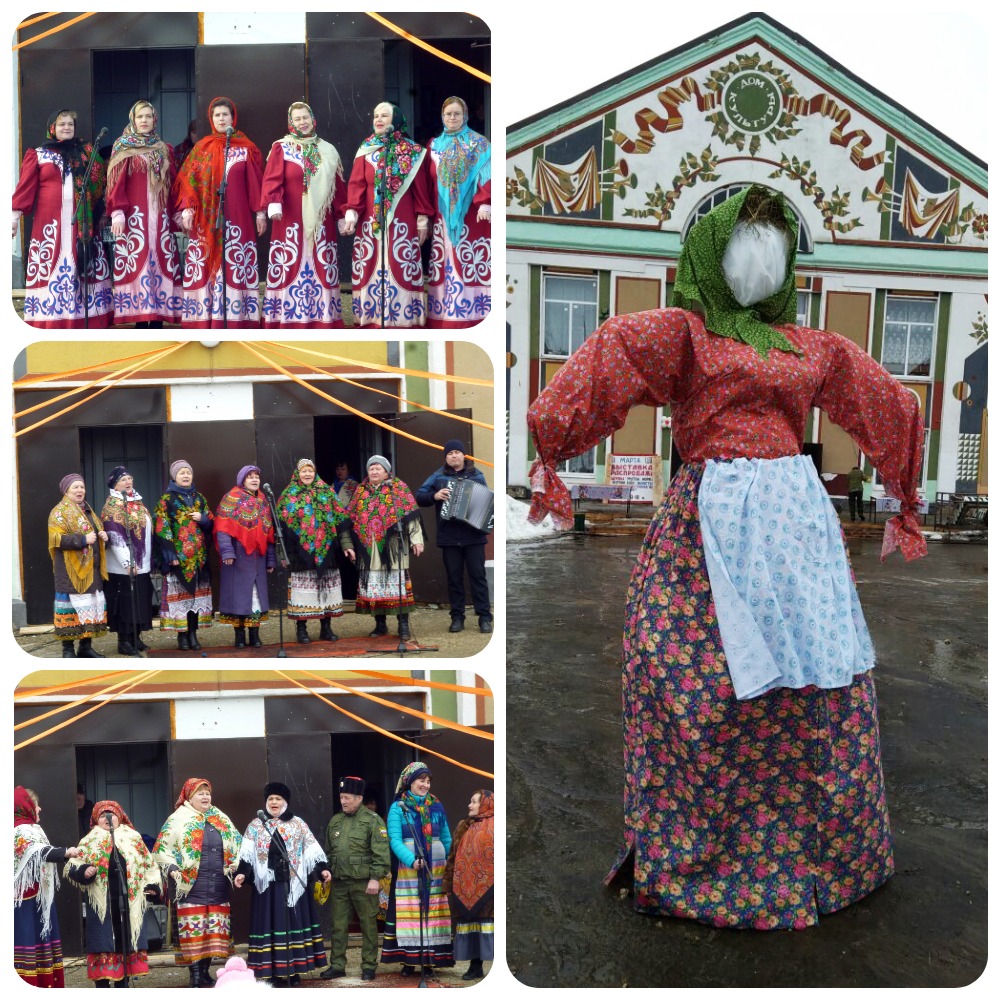 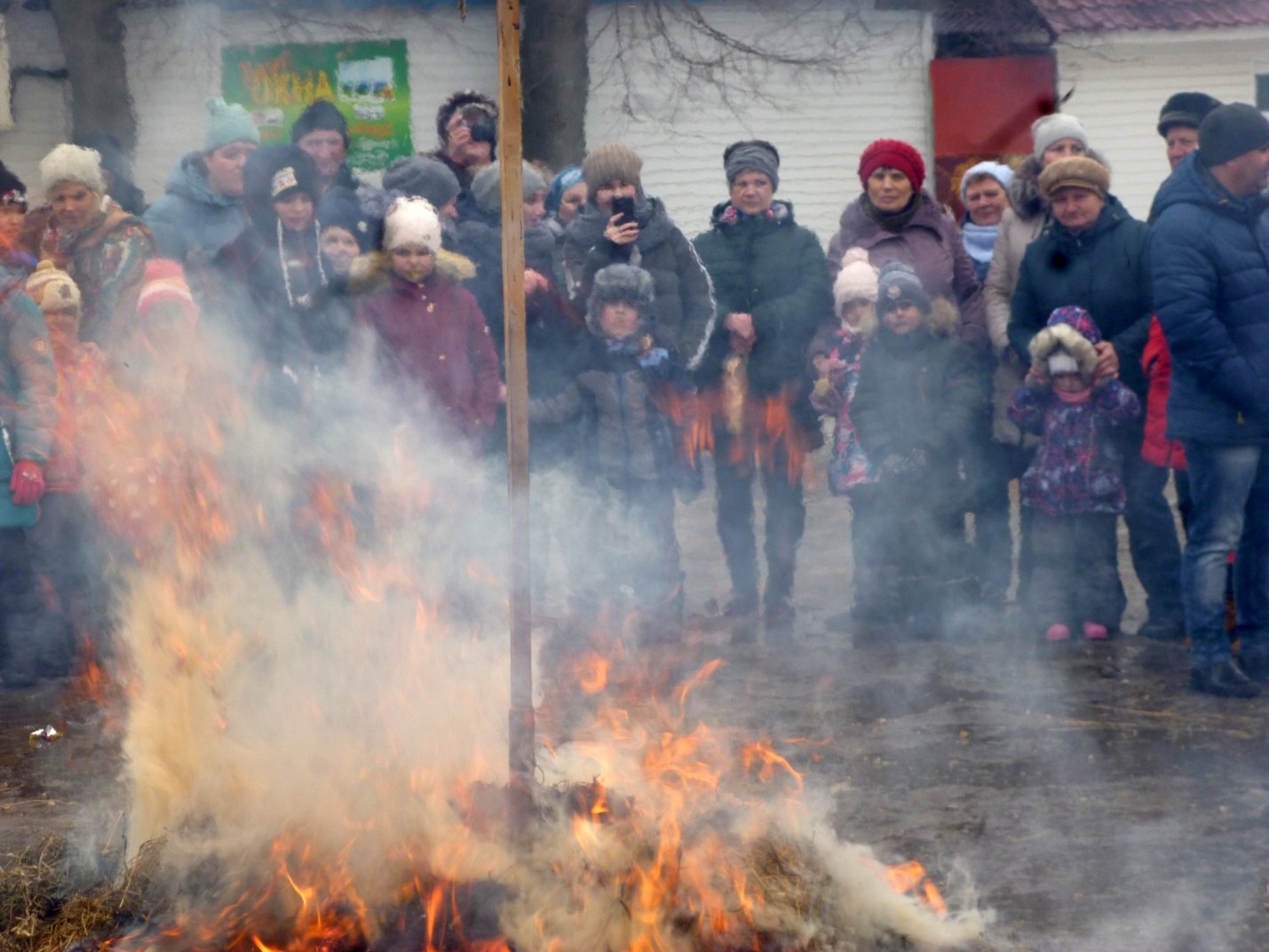 Кульминацией праздника стало сожжение чучела Масленицы, которое символизирует   уход зимы и ознаменовывает   начало Великого поста.Работники культуры  постарались организовать интересный незабываемый праздник.  И сделали его ярким, веселым и насыщенным.  